RICHMOND RECREATIONFORK BEARSUPPLIES:-PAPER-BROWN PAINT & BRUSH-FORK-GLUE-SCISSORS-RIBBON-BLACK MARKER FOR FACE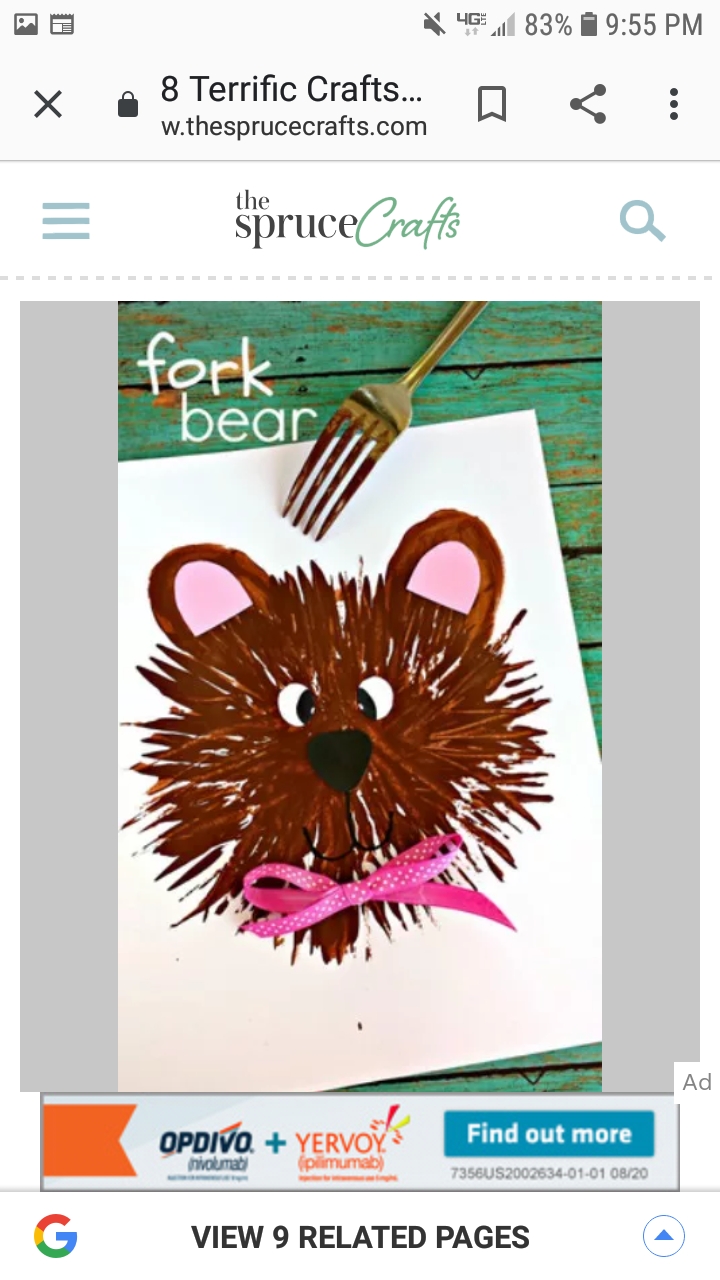 MORE INFO.CAN BE FOUND AT:WWW.THESPRUCECRAFTS.COM